          Yukarıda bilgileri yer alan öğrencinin daha önce diğer lisansüstü programından aldığı ve başarılı olduğu dersler incelenmiş olup, karşılarında yazılı derslere eşdeğer sayılması uygun görülmüş olup, konuya ilişkin alınan Anabilim Dalı Kurul Kararı ektedir.EK 1: Anabilim Dalı Kurul Kararı (1 Sayfa) EK 2 : Not Durum belgesiEK3: Ders İçerikleriNOT 1: Bu form  ilgili Anabilim Dalı Başkanlığı'na  teslim edilmelidir. Anabilim Dalı Başkanlığı Anabilim Dalı Kurul Kararı ile birlikte forma sayı verilerek  Sosyal Bilimler Enstitüsü'ne iletilir.NOT 2: Bu form bilgisayar ortamında doldurulmalıdır.SDÜ Lisansüstü Eğitim ve Öğretim Yönetmeliği ile atıf yapılan SDÜ Lisansüstü Eğitim ve Öğretim Yönergesinin 10. maddesinin (3). fıkrasının a) Bir lisansüstü programa kayıt hakkı kazanan veya yatay geçişle gelen öğrencilerin eğitim öğretim süresi boyunca bir kereye mahsus olmak üzere, eğitim-öğretim yarıyıllarının ilk iki haftası içinde ilgili EABD/EASD başkanlığına ders saydırma ve muafiyet için dilekçeyle başvurmaları gerekir. Öğrencilerin sonraki haftalarda yapacakları ders saydırma ve muafiyet talepleri kabul edilmez. (22/06/2023 tarihli ve 621/11 sayılı senato kararı ile değişik)b) Daha önce lisansüstü öğrenci statüsünde ders almış ve kaydı silinen öğrenci, geçme notu 4’lük not sistemi üzerinden yüksek lisansta her bir ders için en az 2.0 ve doktora/sanatta yeterlik için en az 2.5 olan en fazla beş dersi (seminer dersi ve uzmanlık alan dersi hariç) ilgili enstitünün akademik takviminde belirtilen tarihlerde, kabul edildiği lisansüstü programda alması gerekli olan derslerin kredileri ve içeriklerinin uygun bulunması koşuluyla öğrencinin başvurusu, öğrencinin danışmanının görüşü, EABD/EASD kurulunun teklifi ve EYK kararı ile saydırabilir. (22/06/2023 tarihli ve 621/11 sayılı senato kararı ile değişik)c) Öğrenci bir yarıyılda, muafiyet/intibak işlemleri hariç olmak üzere, en fazla 42 AKTS kredilik ders seçebilir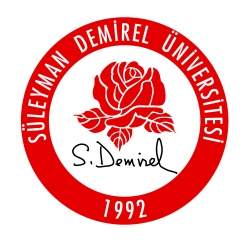 T.C.SÜLEYMAN DEMİREL ÜNİVERSİTESİSOSYAL BİLİMLER ENSTİTÜSÜ…………….. ANABİLİM DALI BAŞKANLIĞIDers Saydırma Formu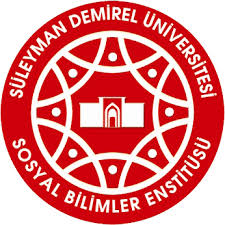 Sayı:Tarih:I - ÖĞRENCİ BİLGİLERİ I - ÖĞRENCİ BİLGİLERİ Ad Soyad NumaraAnabilim Dalı/Program Adı Lisansüstü SeviyeDiğer Lisansüstü eğitim programından aldığım aşağıdaki derslerimin eşdeğerliğinin belirlenmesini arz ederim.                                                                                                                                                            Tarih                  :                                                                                                                                                            Öğrenci İmza  :Diğer Lisansüstü eğitim programından aldığım aşağıdaki derslerimin eşdeğerliğinin belirlenmesini arz ederim.                                                                                                                                                            Tarih                  :                                                                                                                                                            Öğrenci İmza  :II- SAYDIRILMASI İSTENEN DERSİN/DERSLERİN STATÜSÜII- SAYDIRILMASI İSTENEN DERSİN/DERSLERİN STATÜSÜ Özel Öğrenci               Kaydı Silinmiş            Mezun                Başka Üniversiteden Yatay Geçişle Gelen Özel Öğrenci               Kaydı Silinmiş            Mezun                Başka Üniversiteden Yatay Geçişle GelenIII- SAYDIRILMASI İSTENEN DERS BİLGİLERİIII- SAYDIRILMASI İSTENEN DERS BİLGİLERİ